НОВОМИХАЙЛОВСКИЙ, «НЭVЗResort»(c бассейном) Лето 2024Отель «НЭVЗ Resort» расположен на побережье Чёрного моря в пгт Новомихайловский. Курорт Новомихайловский славится огромными пляжами с золотистым песком и мелкой галькой, а сам поселок окружают живописные холмы.Семейный отдых в «НЭVЗ Resort» – это лучшее решение в поисках отдыха с детьми! На территории комплекса работает Луна-парк, есть большая детская площадка, детский батут, прокат детских электромобилей и, конечно, детский бассейн! Здесь с каждой точки открывается невероятный вид, ведь отель буквально заключен в объятия моря, хвойных лесов и скалистых гор. Выйдя из отеля, вы окажетесь в красивой парковой зоне. Тут очень зелено, в центре шумит фонтан, а «паутинка» из тропинок приведёт вас к площадке для волейбола, детскому Луна-парку или на ужин в уютный кафетерий. Помимо пляжа, который находится в 100м от отеля, отель предлагает открытый бассейнплощадью  с секцией для детей с безопасной глубиной. Отель «НЭVЗ Resort» - это огромная охраняемая территория площадью . В здании отеля есть большой спортзал и спортплощадка на улице для любых видов спорта. На территории комплекса бесплатныйWi-Fi,большая парковка, множество вариантов для веселого досуга: кафе-бар у бассейна,ресторан, беседки с мангалами, теннисные столы, бильярд, рыбалка, яхтинг, дайвинг. Есть медицинский пункт. Гостеприимство и уютная атмосфера сделают ваш отдых незабываемым!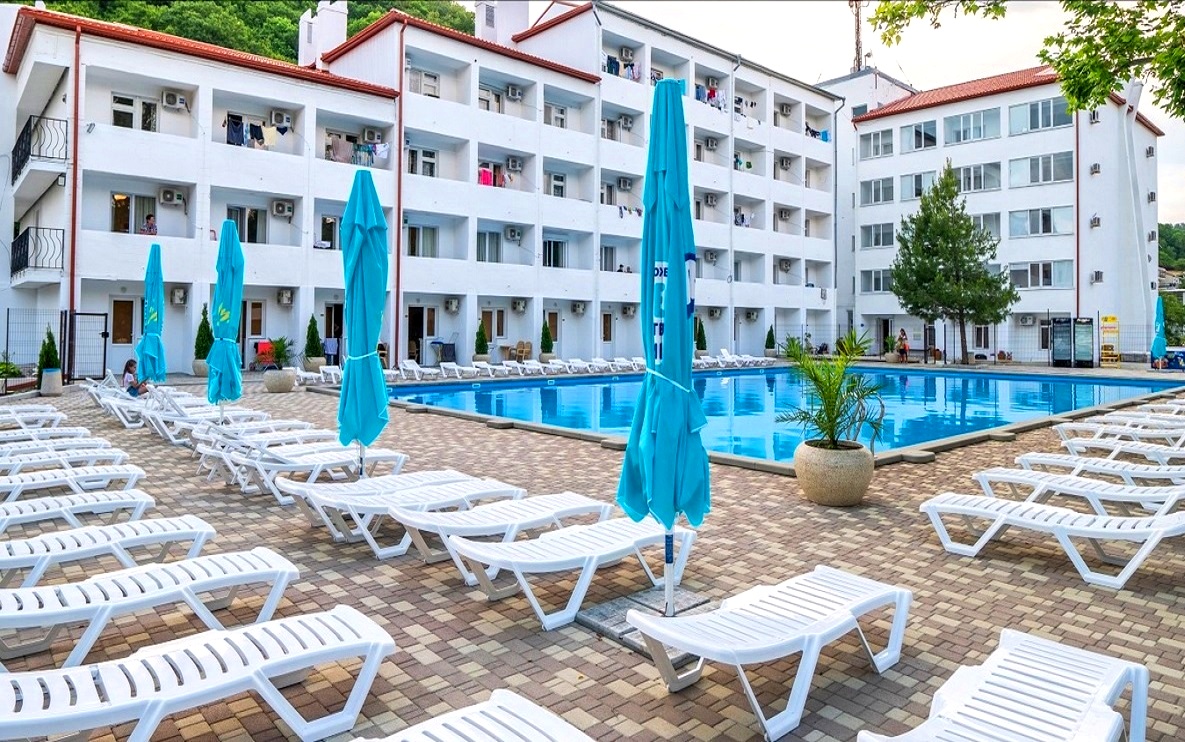 Размещение:«Эконом»2-х, 3-х, 4-х местные номера с удобствами на этаже(ТВ, холодильник, односпальные кровати, тумбочки,  наличие кондиционера уточнять, гигиенические принадлежности).«Стандарт» 1-но, 2-х, 3-х местные номера с удобствами и балконом(WC, душ, ТВ, холодильник, кондиционер,   односпальные  и двуспальные кровати,тумбочки, шкаф, гигиенические принадлежности).«Стандарт» 2-х, 3-х местные номера на цокольном этаже без балкона(WC, душ, ТВ, холодильник, кондиционер,   односпальные  и двуспальные кровати,тумбочки, шкаф, полотенца для бассейна, гигиенические принадлежности). «Стандарт» 2-х местные с удобствами с террасой и выходом на бассейн(WC, душ, ТВ, холодильник, кондиционер, односпальные и двуспальные кровати, мягкая мебель в повыш. комф.,полотенца для бассейна, гигиенические принадлежности).«Люкс» 3-х местные 2-х, 3-х комнатные номера с удобствами(WC, душ, ТВ, холодильник, кондиционер, односпальные и двуспальные кровати, мягкая мебельмикроволновая печь, эл. чайник, посуда, фен, полотенца для бассейна, гигиенические принадлежности).Пляж:3 мин - мелко-галечный, до моря -  по ровной дорожке без подъемов и лестниц. Питание: 3-х разовое – 6300 руб./чел. за 7 ночей в ресторане отеляДети: до 3 лет на одном месте с родителями  - 6900 руб., до 12 лет скидка на проезд – 200 руб.Стоимость тура на 1 человека (7 ночей)В стоимость входит:  проезд  на  автобусе, проживание в номерах выбранной категории,  сопровождение, страховка от несчастного случая, трансфер. Курортный сбор за доп. плату.Выезд из Белгорода еженедельно по понедельникам.Хочешь классно отдохнуть – отправляйся с нами в путь!!!!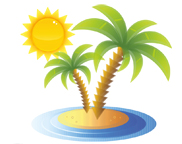 ООО  «Турцентр-ЭКСПО»                                        г. Белгород, ул. Щорса, 64 а,  III этаж                                                                                                            Остановка ТРЦ «Сити Молл Белгородский»www.turcentr31.ruт./ф: (4722) 28-90-40;  тел: (4722) 28-90-45;    +7-951-769-21-41РазмещениеЗаездыЭКОНОМ(АК) 2-х, 3-х, 4-х мест. с уд.на этажеСТАНДАРТ  (ОК)СТАНДАРТ  (ОК)СТАНДАРТ  (ОК)СТАНДАРТ  (ОК)СТАНДАРТ  (ОК)ЛЮКС(ОК)ЛЮКС(ОК)РазмещениеЗаездыЭКОНОМ(АК) 2-х, 3-х, 4-х мест. с уд.на этаже1-но мест. с удоб. с балк. 2-4 эт.  2-х мест. с удоб. с балк. 2-4 эт.3-х мест. судоб. с балк. 2-4 эт.2-х, 3-х мест. судоб. без балк. цок. эт.2-х мест.с террасой и выходом к бассейну 1 эт.3-х мест.  2-х, 3-х комн.с удоб. с балк.2-4 эт.Доп. место03.06.-12.06.141002810019700176001550019700199001410010.06.-19.06.143002830019900178001570019900201001450017.06.-26.06.145002850020100180001590020100203001500024.06.-03.07.147003510023400212001850023400252001500001.07.-10.07.149003540023700216001890023700258001520008.07.-17.07.152003620024200222001950024200265001550015.07.-24.07.152003620024200222001950024200265001550022.07.-31.07.152003620024200222001950024200265001550029.07.-07.08.152003620024200222001950024200265001550005.08.-14.08.152003620024200222001950024200265001550012.08.-21.08.152003620024200222001950024200265001550019.08.-28.08.152003620024200222001950024200265001550026.08.-04.09.152003600022900220001930022900260001530002.09.-11.09.152003580020900218001910020900255001510009.09.-18.09.150003450020300212001790020300252001510016.09.-25.09.148002890020100181001650020100201001490023.09.-02.101460028400199001790016000199001990014600